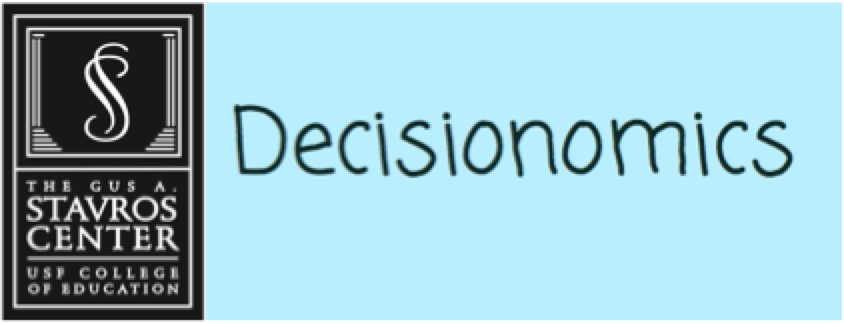 Founding Fathers:  Who Should Be Represented on United States Currency?Social Studies Benchmarks: Grade: 4SS.4.C.2.2 Identify ways citizens work together to influence government and help solve community and state problems.SS.4.C.2.3 Explain the importance of public service, voting, and volunteerism.SS.4.FL.1.1 People have many different types of jobs from which to choose. Identify different jobs requiring people to have different skills.English/Language Arts Standards:LAFS.4.RI.1.1 Refer to details and examples in a text when explaining what the text says explicitly and when  drawing inferences from the text. LAFS.4.RI.3.7 Interpret information presented visually, orally, or quantitatively (e.g., in charts, graphs, diagrams, demonstrate understanding of the text (e.g., time lines, animations, or interactive elements  on Web pages) and explain how the information  contributes to an understanding of the text in which it appears. LAFS.4.W.3.8 Recall relevant information from experiences or gather relevant information from print and digital sources; take notes and categorize information, and provide a list of sources
LAFS.4.SL.1.1 Engage effectively in a range of collaborative discussions (one-on-one, in groups, and teacher- led) with diverse partners on grade 4 topics and texts, building on others’ ideas and expressing their own clearly.a. Come to discussions prepared, having read or studied required material; explicitly draw on that preparation and other information known about the topic to explore ideas under discussion.b. Follow agreed-upon rules for discussions and carry out assigned roles.c. Pose and respond to specific questions to clarify or follow up on information, and make comments that contribute to the discussion and link to the remarks of others.d. Review the key ideas expressed and explain their own ideas and understanding in light of the discussion.For this decision-making lesson, students will research four Founding Fathers and determine which one should appear on a future U. S. banknote.  Students will use Internet resources to rank their choices and explain how they reached that decision.ProblemWhich Founding Father should be represented on U. S. currency?AlternativesOliver Ellsworth, John Dickinson, George Mason, Charles Cotesworth PinkneyCriteriaEducation, occupation, role in the formation of the United States, service to the United States after the Constitutional ConventionDecisionHow were the Founding Fathers ranked?  How was that decision reached?Read the letter from Our Founding Fathers.  Discuss the problem (which Founding Father should be depicted on a future banknote), the alternatives (Oliver Ellsworth, John Dickinson, George Mason, and Charles Cotesworth Pinkney) and the criteria (education, occupation, service to the United States after the Constitutional Convention)Use the link below to review the most famous Founding Fathers and their impact on the creation of the U. S. government:https://www.youtube.com/watch?v=9rxMBNw1pXc Discuss the names of Founding Fathers that are familiar.  Point out that there are many Founding Fathers whose names are not familiar to us.Review the list of people whose faces have appeared on U. S. banknotes at https://en.wikipedia.org/wiki/List_of_people_on_United_States_banknotes Note that people other than Founding Fathers have appeared on banknotes including one woman (Martha Washington).Review a few of the people depicted on the notes.  Point out the titles held by these individual and discuss the different types of duties they performed in service to their country.There are many types of banknotes.  Federal Reserve Notes are the notes currently used in the United States.Show pictures (on the lesson plan below) of the Founding Fathers who have not been honored by having their faces on United States currency.  Explain that they will research each one and make a decision for the Our Founding Fathers.Provide students with the decision-making matrix or note-taking tool, and review the alternatives and criteria.  Use the link below to research each of the Founding Fathers https://constitutioncenter.org/learn/educational-resources/founding-fathers Discuss the skills each of these men had and how they needed certain skills in the personal jobs and in their work as a founding father.View the videos about each of the Founding Fathers on the matrix.  Stop frequently to discuss the criteria and take notes.Oliver Ellsworth https://www.youtube.com/watch?v=tazUtjW4uDQ John Dickinson https://www.youtube.com/watch?v=kwiPGINerSk George Mason https://www.youtube.com/watch?v=lBuMhbWaL2U (this is a student-created presentation; it is worth viewing not only for the factual information but the example of presenting research)Charles Cotesworth Pinkney https://www.youtube.com/watch?v=ngMMEEOJhm0 Working in groups, students discuss the criteria for each Founding Father.   Which Founding Father meets the criteria for being depicted on U. S. currency?  Why?  Rank the choices from highest to lowest.Encourage students to discuss their processes for making their choices.  What did they do first?  After that?Groups write a letter to explaining how they made their choices. Extension/ideas:Have each group create a presentation explaining how they made their choices.Research other little-known Founding Fathers Visit the Colonial Williamsburg website and play Name That Founding Fatherhttp://www.history.org/kids/games/foundingfather.cfm Learn more about the United States government at ReadWorks: https://www.readworks.org/article/United-States-Government/56b179e0-ae31-4a2f-b277-8bf0073b98c6#!articleTab:content/contentSection:33c29eba-a072-47f4-a783-7b55b90768ea/ Learn more about Florida’s Government at MyFlorida: http://www.myflorida.com/taxonomy/government/ Have students role play the founding fathers and debate which one should have his face on a future banknote.Differentiation:Reduce alternatives and/or criteria.Increase alternatives and/or criteria.Provide note-taking tools with some of the information already filled in.